Настоящее Чистого Интернета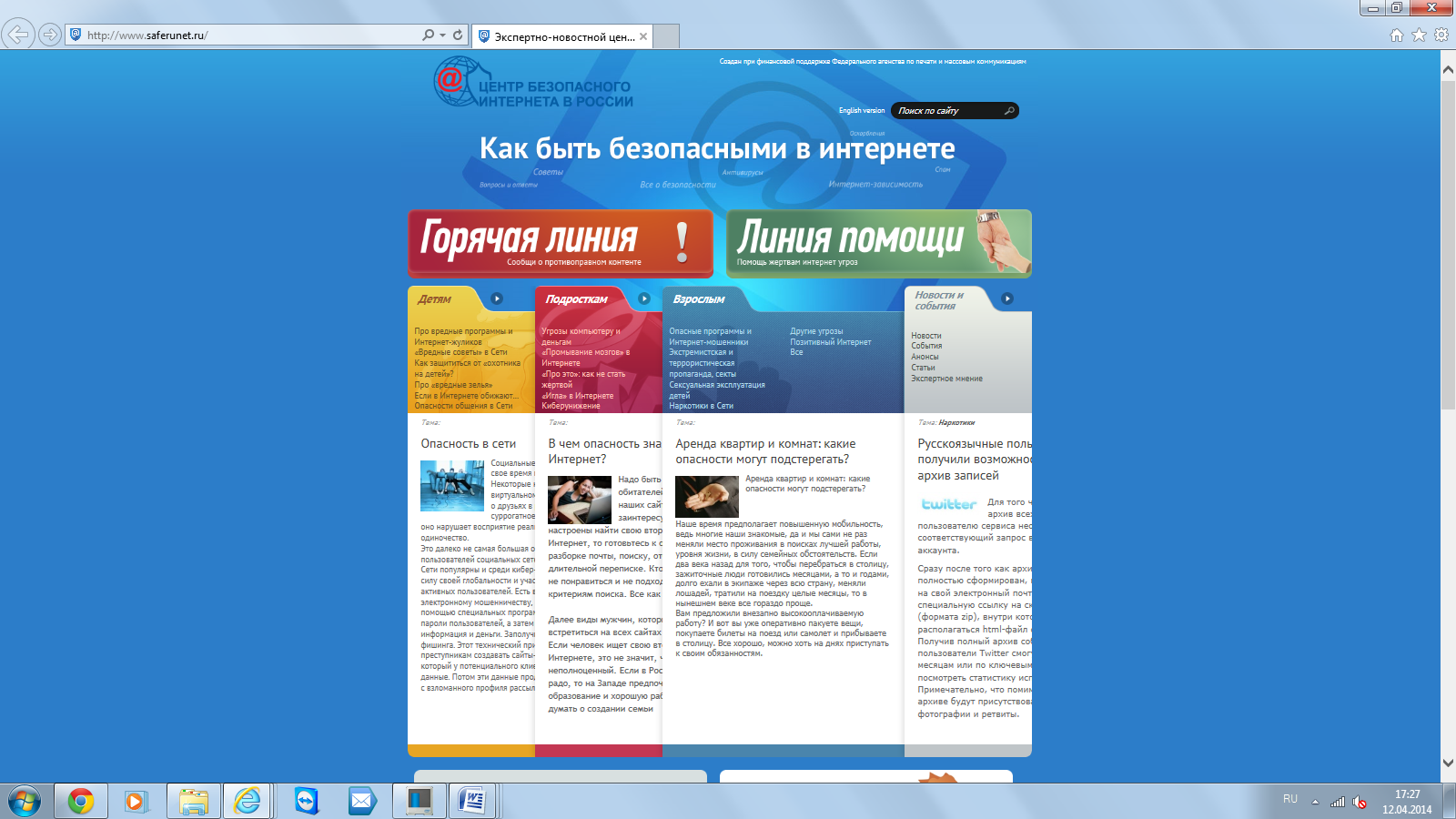 Прошлое Чистого интернетаИсторическая справкаРешение проблем безопасности детей в киберпространстве носят международный, межведомственный, межнациональный и межконфессиональный характер.ООН инициировала создание целого ряда документов через свои агентства – ЮНЕСКО, ЮНИСЕФ, Международный Союз Электросвязи. Благодаря ООН появилось руководство «Мушкетеры завоевывают Сеть», призванное прививать детям основы безопасного поведения и культуру путешествий по Сети.Международным союзом электросвязи было предоставлено в свободном доступе в конце 2010 года серия пособий на основных языках ООН для родителей, учителей и детей по тематике «Защита ребенка в онлайновой среде». Россия, начиная с 1999 года, тоже провела мероприятия по этой проблеме:Круглого стола «Безопасность детей в Интернете» (Москва, 2005 г.);Международной конференции «Право и Интернет» (Москва, 1999-2010 гг.);V Оптинского форума «Наследие России и духовный выбор российской интеллигенции» (Москва – Калуга – Оптина пустынь, 2005-2010 гг.);VI Евразийского форума «Инфофорум-Евразия» (Москва, 2010 г.);XIII Всероссийской объединенной конференции «Интернет и современное общество» (IMS 2010) и её секционного заседания «Чистый Интернет и проблема безопасности детей в информационном обществе» (Санкт-Петербург, 2010 г.);Заседаний по организации постоянного Оргкомитета Форума безопасного Интернета в России (Москва, 2010 г.);Всероссийский  Форум а «Защита детей. Модернизация государственной семейной политики – 2010-2020 гг.» и Круглый стол «Безопасное пространство для детей (образование, культура, коммуникация).В Послании Президента Российской Федерации Д.А. Медведева Федеральному Собранию РФ от 30 ноября 2010 года главное внимание было уделено эффективности государственной политики в области детства.По единогласному мнению экспертов усилия государства и общества должны быть направлены в первую очередь на создание «Чистого Интернета» и позитивных русскоязычных информационных ресурсов, которые должны вытеснить негативный контент, асоциальные информационные отношения.Программы - фильтры, доступные для загрузки из Интернета:Один дома – программа-фильтр, защищает ребёнка в сети Интернет от негативной информации и «взрослых» сайтов Родительский контроль – специальный компонент в составе программного обеспечения, призванный ограничить доступ ребенка к определенным интернет-сайтам, а также локальным файлам или папкам на вашем компьютере KidsControl– программа для ограничения доступа детей к нежелательным ресурсам в Интернете и контроля времени нахождения в Сети.NetPolice Child– фильтр для негативной и опасной информации в Интернете.Последний круглый стол и Всероссийский видеомост состоялся 2 февраля 2011 года в Санкт-Петербурге.«Медиа - безопасность детей, подростков и взрослых».	Санкт-Петербургское отделение Российского детского фонда принимает участие в реализации решений Всероссийского форума «Защита детства. Модернизация государственной семейной политики 2010 – 2020 г.г.» конкретным делом – созданием информационно-ресурсной службы нового российского социального проекта.Его работа поможет не только способствовать обеспечению безопасности детей в информационном пространстве, но и сформировать политику «Чистого Интернета» в интересах семьи и детства. (Валентина Матвеева, председатель правления Санкт-Петербургского отделения РДФ).Выступали специалисты рабочей группы по продвижению программы «Чистый Интернет» Северо -  Запада (http://www.myshared.ru/slide/145094/), которые:-уже создали русскоязычный  ресурс «Тайник - Клуб исторических тайн»;  http://taynic.ru/факультативный школьный курс «Основы безопасности жизнедеятельности в сети Интернет «ОБЖИ» (Петроградский район); http://rpp.nashaucheba.ru/docs/index-100453.html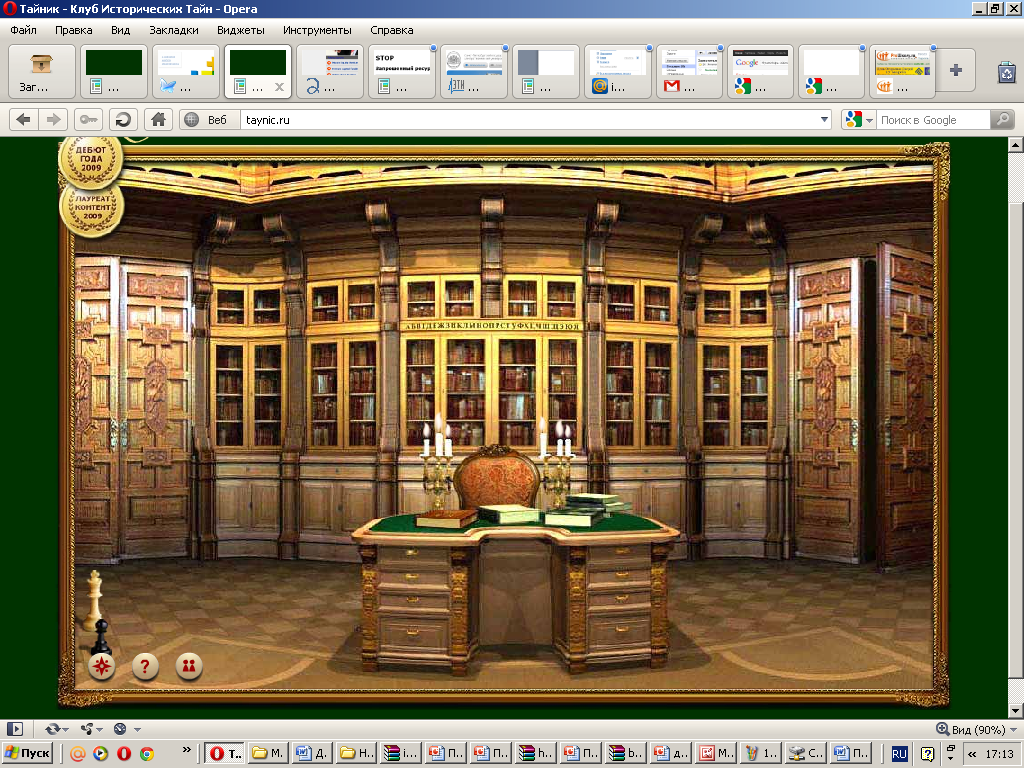 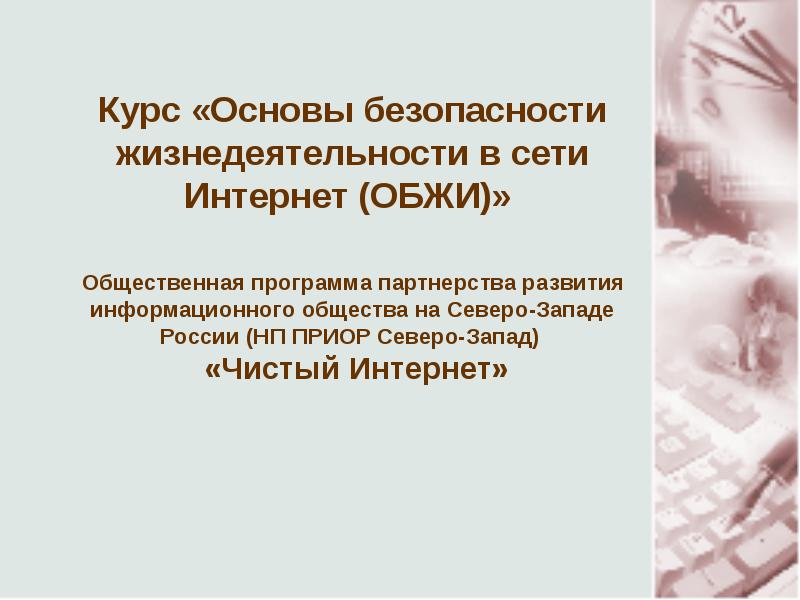 -создается программа «Воспитание и образование детей младшего возраста «ВОДМ»;http://www.ifap.ru/pr/2011/110606aa.pdf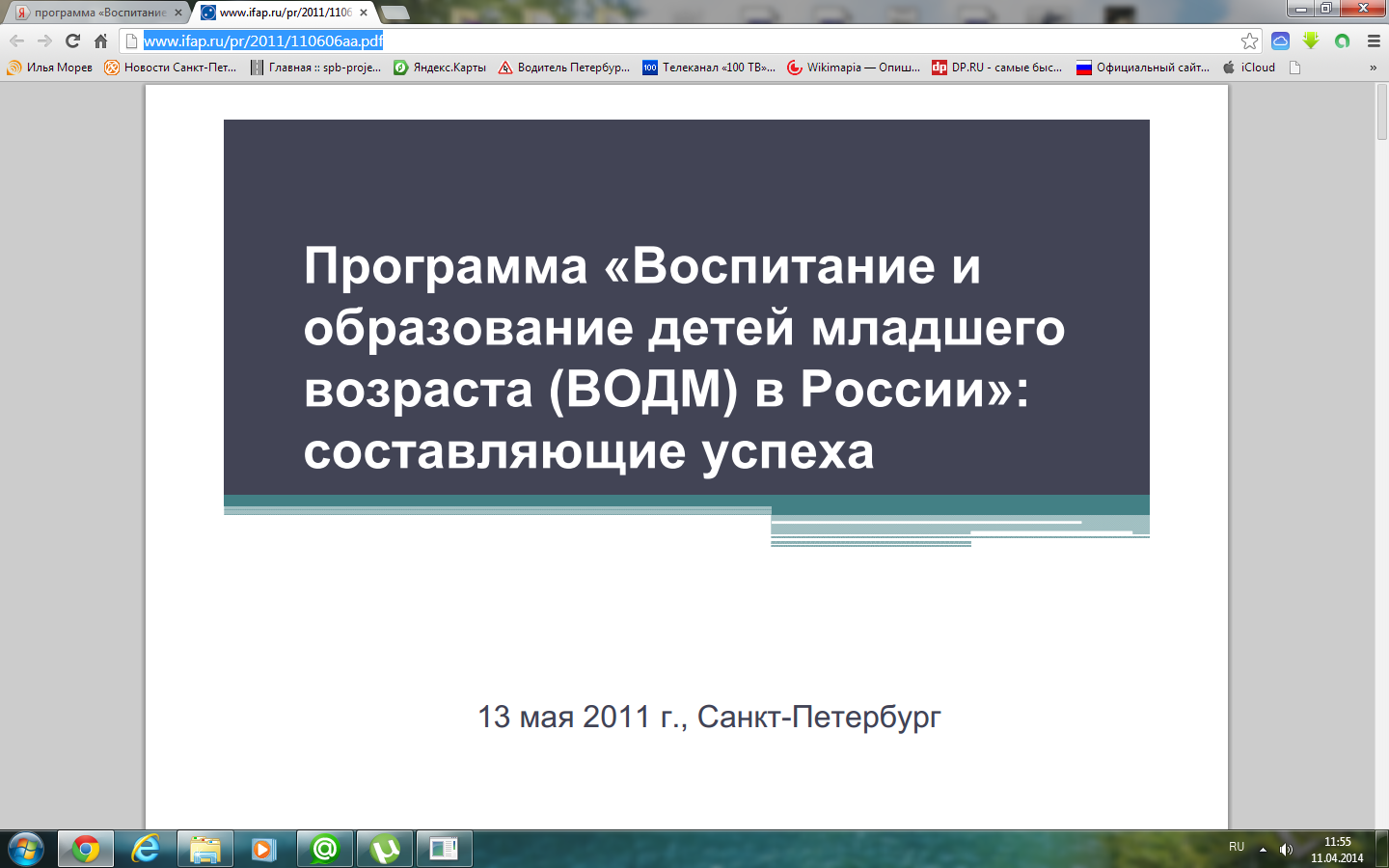 -создается журнал «Начальная медиатека».Все выступающие приглашали принять участие в разработке информационных ресурсов.